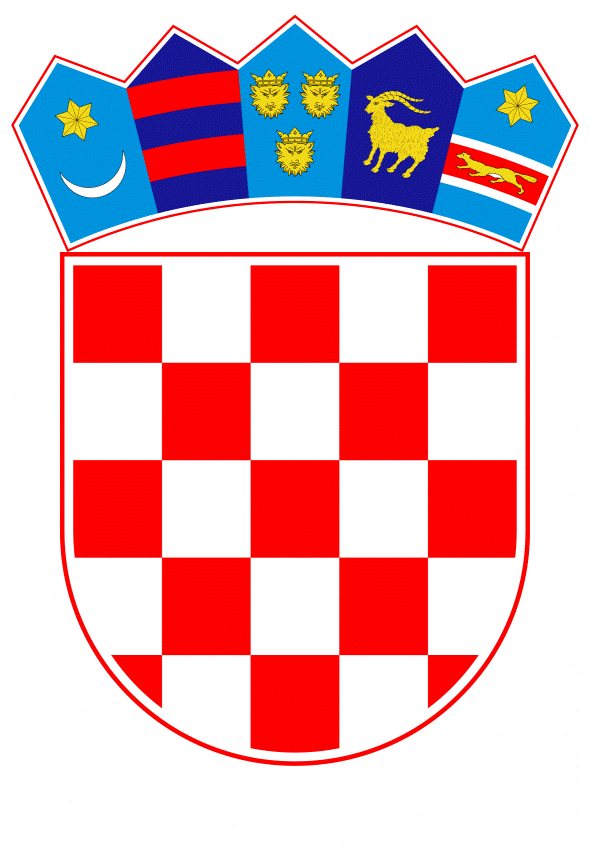 VLADA REPUBLIKE HRVATSKEZagreb, 9. ožujka 2022.______________________________________________________________________________________________________________________________________________________________________________________________________________________________PrijedlogNa temelju članka 6. stavka 2. i članka 7. stavka 1. Zakona o plaćama u javnim službama („Narodne novine“, br. 27/01. i 39/09.), Vlada Republike Hrvatske je na sjednici održanoj_______ 2022. donijelaU R E D B Uo dopuni Uredbe o nazivima radnih mjesta i koeficijentima složenosti poslova u javnim službamaČlanak 1.U Uredbi o nazivima radnih mjesta i koeficijentima složenosti poslova u javnim službama („Narodne novine“, br. 25/13., 72/13., 151/13., 9/14., 40/14., 51/14., 77/14., 83/14. - ispravak, 87/14., 120/14., 147/14., 151/14., 11/15., 32/15., 38/15., 60/15., 83/15., 112/15., 122/15., 10/17., 39/17., 40/17. - ispravak, 74/17., 122/17., 9/18., 57/18., 59/19., 79/19., 119/19., 50/20., 128/20., 141/20., 17/21., 26/21., 78/21., 138/21. i 9/22.), u članku 46. podstavku a) Položaji I. vrste, iza točke 2. dodaje se točka 3. koja glasi:„3. voditelj sektora 									2,279“.	Iza podstavka a) Položaji I. vrste dodaje se podstavak b) koji glasi:„b) Radna mjesta I. vrste1. viši stručni savjetnik specijalist							1,978“.Članak 2.Ova Uredba stupa na snagu osmoga dana od dana objave u „Narodnim novinama“.KLASA:	URBROJ:	Zagreb,		PREDSJEDNIK	mr. sc. Andrej PlenkovićO B R A Z L O Ž E N J EZakonom o Nacionalnom centru za vanjsko vrednovanje obrazovanja („Narodne novine“, br. 151/04. i 116/21.), propisuje se djelatnost Nacionalnog centra za vanjsko vrednovanje obrazovanja (u daljnjem tekstu: Centar) i ostala pitanja od značenja za obavljanje njegove djelatnosti. Određeno je da Centar obavlja poslove vanjskog vrednovanja u odgojno-obrazovnom sustavu Republike Hrvatske i poslove provođenja ispita temeljenih na nacionalnim standardima.Prema trenutno važećoj Uredbi o nazivima radnih mjesta i koeficijentima složenosti poslova u javnim službama („Narodne novine“, br. 25/13., 72/13., 151/13., 9/14., 40/14., 51/14., 77/14., 83/14. - ispravak, 87/14., 120/14., 147/14., 151/14., 11/15., 32/15., 38/15., 60/15., 83/15., 112/15., 122/15., 10/17., 39/17., 40/17. - ispravak, 74/17., 122/17., 9/18., 57/18., 59/19., 79/19., 119/19., 50/20., 128/20., 141/20., 17/21., 26/21., 78/21., 138/21. i 9/22., u daljnjem tekstu: Uredba), propisani su kao posebni nazivi radnih mjesta u Centru ravnatelj i pomoćnik ravnatelja s pripadajućim koeficijentom složenosti poslova:a) Položaji I. vrste1. ravnatelj 3,0072. pomoćnik ravnatelja 2,425.Sukladno Zakonu i planu razvoja Centra, planiraju se ustrojiti dva sektora radi poboljšanja učinkovitosti obavljanja djelatnosti Centra. Centar trenutno ima zaposlenih 48 radnika - ravnatelj, tajnik ustanove, 7 načelnika (od ukupno 9 rukovoditelja ustrojstvenih jedinica trenutno je imenovan 1 voditelj službe i 6 načelnika odjela), 24 viša stručna savjetnika, 5 stručnih savjetnika, 3 stručna suradnika, 2 informatička referenta, 2 stručna referenta, 1 upravni referent, 1 vozač i 1 čuvar) te 8 radnika prema ugovoru s Agencijom za privremeno zapošljavanje radnika. Za sva navedena radna mjesta u 2022. osigurana su sredstva u ukupnom iznosu od 6.284.678,00 kuna. U cilju realizacije navedenoga potrebno je donijeti predmetni prijedlog kojim će se urediti i nova posebna radna mjesta s koeficijentima složenosti poslova. Sukladno navedenom, predloženi su nazivi radnih mjesta s pripadajućim koeficijentima složenosti poslova. Prijedlog koeficijenta složenosti poslova za voditelja sektoraPrema predloženom unutarnjem ustrojstvu Centar bi imao dva sektora. U dosadašnjem ustrojstvu Centar je imao tri voditelja službe i šest načelnika odjela s koeficijentom složenosti poslova 1,940, odnosno nije imao sektore kao unutarnje ustrojstvene jedinice. S obzirom na nužnost postavljanja hijerarhijske strukture i višeg stupnja odgovornosti voditelja sektora, predlaže se propisivanje posebnog koeficijenta složenosti poslova 2,279, po uzoru na slične/istovrsne koeficijente u drugim javnim službama, primjerice načelnik sektora u Hrvatskoj agenciji za poljoprivredu i hranu s koeficijentom 2,274 (članak 36. podstavak a) Položaji I. vrste točka 5. Uredbe). U Državnom proračunu za 2022. i projekcijama za 2023. i 2024. na aktivnosti A580046 Administracija i upravljanje Nacionalnog centra za vanjsko vrednovanje obrazovanja osigurana su sredstva za navedena radna mjesta. S obzirom na iznimnu odgovornost, opseg i složenost poslova definiranih Zakonom, da bi se stvorile pretpostavke za učinkovito upravljanje ljudskim potencijalima u cilju kvalitetnog obavljanja poslova iz članka 4. stavka 2. Zakona, predlaže se radno mjesto voditelj sektora s koeficijentom 2,279, čime bi se stvorili zakonski preduvjeti potrebni za reorganizaciju unutarnjeg ustrojstva Centra. Prijedlog koeficijenta složenosti poslova za višeg stručnog savjetnika - specijalistaPoslove iznimne važnosti i odgovornosti vezano za provođenje planiranja strategije i metodologije provođenja ispita i vanjskog vrednovanja u obrazovanju, provođenje znanstvenoistraživačkog rada u području edukacijskih mjerenja i vanjskog provjeravanja znanja, vještina i ostalih kompetencija te utvrđivanja standarda vrednovanja znanja vještina i ostalih kompetencija, na čemu se temelji konstrukcija testova i ostalih ispitnih materijala, do sada su u Centru obavljali viši stručni savjetnici - koordinatori, s koeficijentom složenosti poslova 1,523, čime su bili u potpunosti izjednačeni s ostalim višim stručnim savjetnicima u Centru, iako imaju znatno viši stupanj složenosti poslova i odgovornosti, s obzirom na to da obavljaju koordinaciju najsloženijih poslova visokog rizika. Nadalje, poslovi predmetnih koordinatora za obavljanje poslova državne mature i nacionalnih ispita uključuju složene zadatke izrade i provedbe strategija i programa te pružanje savjeta i stručne pomoći iz određenog predmetnog područja, samostalnost u radu u skladu s općim i specifičnim uputama, odgovornost za primjenu metodologije rada, postupaka i stručnih tehnika te donošenja odluka od značaja za određeno predmetno područje i njegov položaj unutar odgojno-obrazovnog sustava i stalnu stručnu komunikaciju u stručnoj i cjelokupnoj odgojno-obrazovnoj javnosti. Slijedom navedenoga, predlaže se uvođenje posebnog radnog mjesta viši stručni savjetnik specijalist s koeficijentom složenosti poslova 1,978 jer slično posebno radno mjesto postoji i određenim javnim službama, primjerice viši stručni savjetnik specijalist u Agenciji za regionalni razvoj s koeficijentom 2,134 (članak 41. stavak 1. b) Radna mjesta I. vrste točka 2. Uredbe), viši stručni savjetnik specijalist u Agenciji za plaćanja u poljoprivredi, ribarstvu i ruralnom razvoju s koeficijentom 2,134 (članak 54.a stavak b) Radna mjesta I. vrste točka 2. Uredbe) te viši stručni savjetnik specijalist u Državnoj vatrogasnoj školi s koeficijentom 2,134 (članak 54.o stavak b) Radna mjesta I. vrste točka 3. Uredbe).S obzirom na to da Uredbom nisu predviđena posebna radna mjesta niti koeficijenti složenosti poslova voditelja sektora i višeg stručnog savjetnika specijalista u Centru, predlaže se predmetni Prijedlog. Predlagatelj:Ministarstvo znanosti i obrazovanjaPredmet:Prijedlog uredbe o dopuni Uredbe o nazivima radnih mjesta i koeficijentima složenosti poslova u javnim službama 